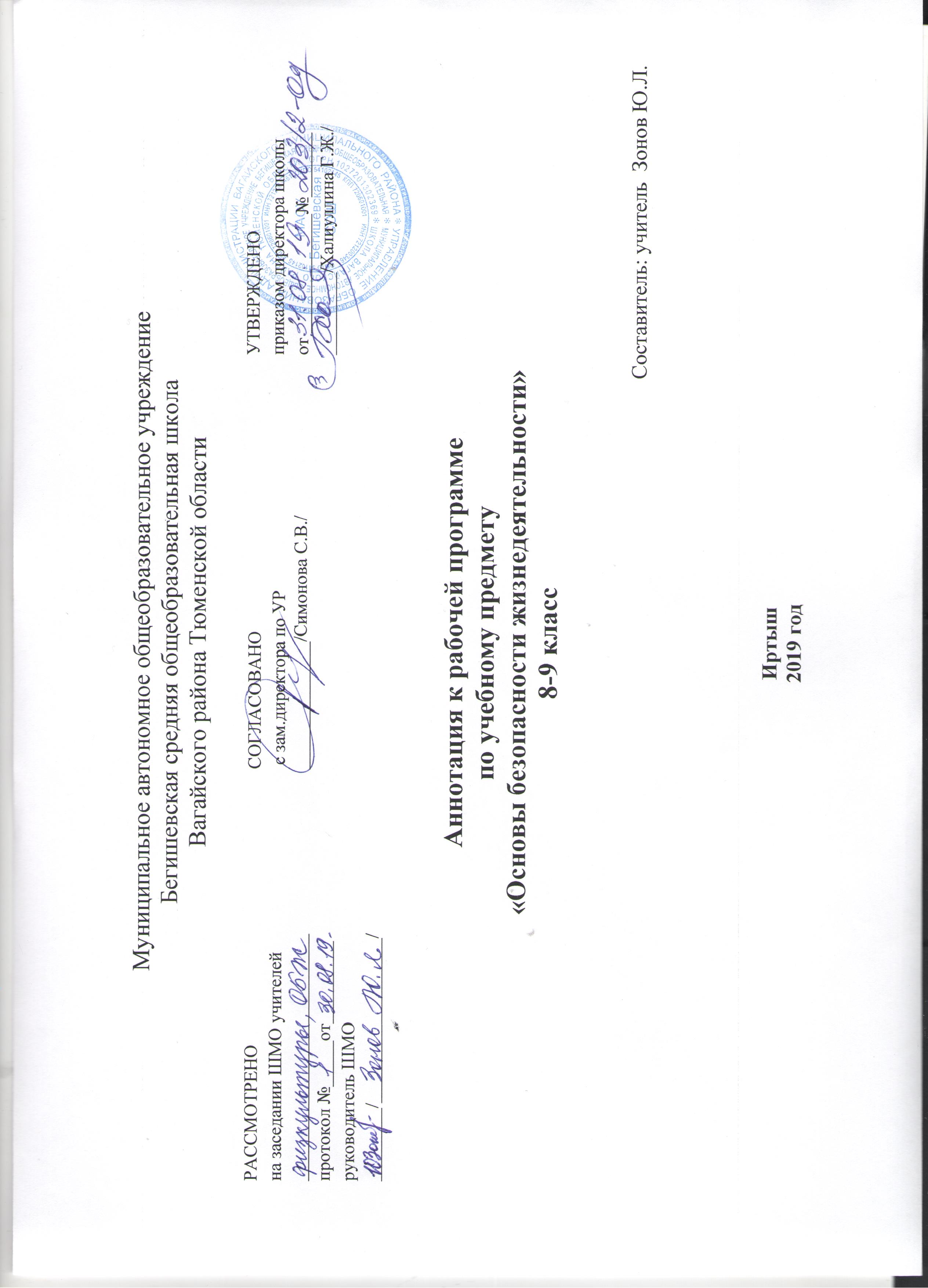 Аннотация к программе составлена  на основе следующих нормативных документов:Закон РФ «Об образовании в Российской Федерации» от 29 декабря 2012 года № 273- ФЗ;Порядок организации и осуществления образовательной деятельности по основным общеобразовательным программам - образовательным программам начального общего, основного, общего и среднего общего образования (утвержден приказом Минобрнауки России от 30.08.2013 № 1015;Приказ Минобрнауки России от 17 декабря 2010г. № 1897 «Об утверждении федерального государственного образовательного стандарта основного общего образования»;Приказ Минобразования РФ от 5 марта 2004 г. N 1089 "Об утверждении федерального компонента государственных образовательных стандартов начального общего, основного общего и среднего (полного) общего образования" Приказ Министерства образования и науки Российской Федерации от 31.12.2015г. № 1577 «О внесении изменений в федеральный государственный образовательный стандарт основного общего образования, утвержденный приказом Министерства образования и науки Российской Федерации от 17 декабря 2010г. № 1897».   Приказ Минобрнауки России от 07.06.2017 N 506 "О внесении изменений в федеральный компонент государственных образовательных стандартов начального общего, основного общего и среднего (полного) общего образования, утвержденный приказом Министерства образования Российской Федерации от 5 марта 2004 г. N 1089"  Устав МАОУ Бегишевская СОШ;Авторская программа курса «Основы безопасности жизнедеятельности» для 5-9 классов, авторы: Б.И.Мишин, М.В.Юрьева – Москва: АСТ: Астрель, 2014;Учебный план МАОУ Бегишевской СОШУМК  «Школа России»- Авторская программа курса «Основы безопасности жизнедеятельности» для 5-9 классов, авторы: Б.И.Мишин, М.В.Юрьева – Москва: АСТ: Астрель, 2014;– «Основы безопасности жизнедеятельности»: учебник для учащихся 8 кл.  общеобразовательных учреждений / М.П. Фролов, М.В. Юрьева – Дрофа, Астрель, Москва,2017;- учебник для учащихся 9 кл.  общеобразовательных учреждений / М.П. Фролов, М.В. Юрьева – Дрофа, Астрель, Москва,2019 под редакцией  Ю.Л. ВоробьеваДля реализации программы на её изучение предусматривается в 8 классе 1 час в неделю – 34 часа в год, в 9 классе 1 час в неделю – 34 часа в год, всего 68 часов.Цели обучения - освоение знаний о здоровом образе жизни; опасных и чрезвычайных ситуациях и основах безопасного поведения при их возникновении;- развитие качеств личности, необходимых для ведения здорового образа жизни, обеспечения безопасного поведения в опасных и чрезвычайных ситуациях;- воспитание чувства ответственности за личную безопасность, ценностного отношения к своему здоровью и жизни;- овладение умениями предвидеть потенциальные опасности и правильно действовать в случае их наступления, использовать средства индивидуальной и коллективной защиты, оказывать первую медицинскую помощь.  Задачи:· формирование у учащихся научных представлений о принципах и путях снижения «фактора риска» в деятельности человека и общества· выработка умений предвидеть опасные и чрезвычайные ситуации природного, техногенного и социального характера и адекватно противодействовать им;· формирование у учащихся модели безопасного поведения в условиях повседневной жизни и в различных опасных и чрезвычайныхситуациях, а также развитие способностей оценивать опасные  ситуации, принимать решения и  действовать безопасно  с  учетом  своих возможностей. Основные разделы8 класс1.Опасные и чрезвычайные ситуации техногенного характера. Безопасность и защита человека- 31 час.2.Опасные ситуации, возникающие в повседневной жизни, и правила безопасного поведения – 3 часа.9 класс1. Основы безопасности личности, общества и государства- 19 часов.2. Основы формирования здорового образа жизни- 15 часов.Итоговый и промежуточный контроль знаний обучающихся осуществляется в виде тестирования и контрольных работ